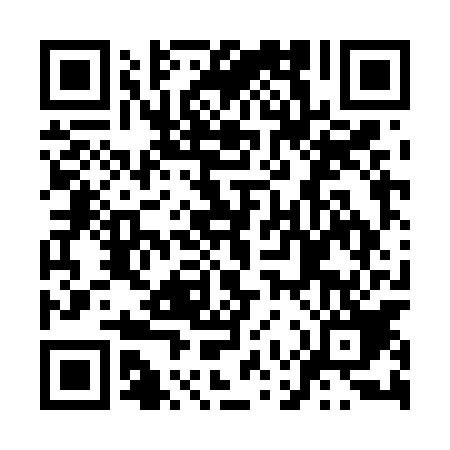 Ramadan times for Galaţi, Galati, RomaniaMon 11 Mar 2024 - Wed 10 Apr 2024High Latitude Method: Angle Based RulePrayer Calculation Method: Muslim World LeagueAsar Calculation Method: HanafiPrayer times provided by https://www.salahtimes.comDateDayFajrSuhurSunriseDhuhrAsrIftarMaghribIsha11Mon4:494:496:2712:184:196:096:097:4212Tue4:474:476:2612:174:216:106:107:4313Wed4:454:456:2412:174:226:126:127:4414Thu4:434:436:2212:174:236:136:137:4615Fri4:414:416:2012:174:246:146:147:4716Sat4:394:396:1812:164:256:156:157:4917Sun4:374:376:1612:164:266:176:177:5018Mon4:354:356:1412:164:276:186:187:5219Tue4:334:336:1212:154:286:196:197:5320Wed4:314:316:1012:154:296:216:217:5521Thu4:294:296:0912:154:306:226:227:5622Fri4:274:276:0712:154:316:236:237:5823Sat4:244:246:0512:144:326:256:257:5924Sun4:224:226:0312:144:336:266:268:0125Mon4:204:206:0112:144:346:276:278:0226Tue4:184:185:5912:134:356:296:298:0427Wed4:164:165:5712:134:366:306:308:0528Thu4:144:145:5512:134:376:316:318:0729Fri4:124:125:5312:124:386:326:328:0830Sat4:094:095:5112:124:396:346:348:1031Sun5:075:076:501:125:407:357:359:111Mon5:055:056:481:125:417:367:369:132Tue5:035:036:461:115:417:387:389:143Wed5:005:006:441:115:427:397:399:164Thu4:584:586:421:115:437:407:409:185Fri4:564:566:401:105:447:417:419:196Sat4:544:546:381:105:457:437:439:217Sun4:524:526:361:105:467:447:449:238Mon4:494:496:351:105:477:457:459:249Tue4:474:476:331:095:487:477:479:2610Wed4:454:456:311:095:497:487:489:28